Тренажёр 11 класс. Пирамида ОТВЕТЫ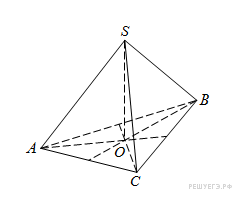 1.В правильной треугольной пирамиде медианы основания пересекаются в точке . Площадь треугольника равна 2; объем пирамиды равен 6. Найдите длину отрезка .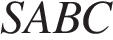 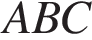 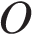 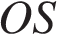 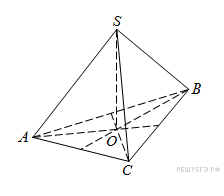 2.В правильной треугольной пирамиде медианы основания пересекаются в точке . Площадь треугольника равна 2; объем пирамиды равен 5. Найдите длину отрезка .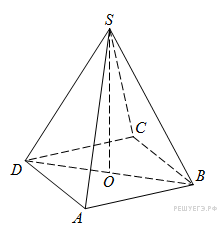 3.В правильной четырехугольной пирамиде точка – центр основания, – вершина, , . Найдите боковое ребро .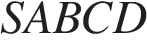 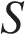 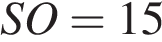 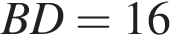 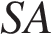 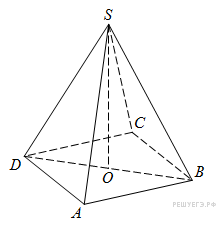 4.В правильной четырехугольной пирамиде точка – центр основания, – вершина, Найдите длину отрезка .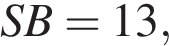 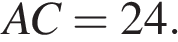 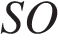 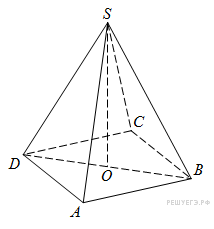 5.В правильной четырехугольной пирамиде точка – центр основания, – вершина, , . Найдите боковое ребро .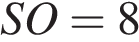 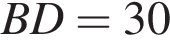 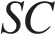 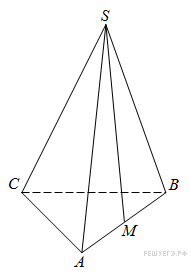 6.В правильной треугольной пирамиде точка – середина ребра , – вершина. Известно, что =3, а площадь боковой поверхности пирамиды равна 45. Найдите длину отрезка .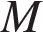 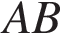 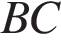 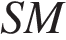 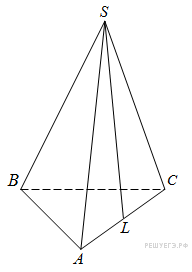 7.В правильной треугольной пирамиде SABC точка L — середина ребра AC, S — вершина. Известно, что BC = 6, а SL = 5. Найдите площадь боковой поверхности пирамиды.8.В правильной треугольной пирамиде медианы основания пересекаются в точке . Площадь треугольника равна 3, объем пирамиды равен 1. Найдите длину отрезка .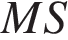 9.В правильной треугольной пирамиде медианы основания пересекаются в точке . Площадь треугольника равна , . Найдите объем пирамиды.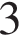 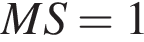 10.В правильной треугольной пирамиде медианы основания пересекаются в точке . Объем пирамиды равен , . Найдите площадь треугольника .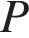 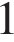 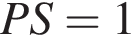 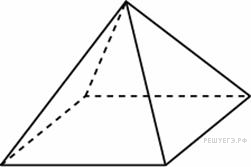 11.Стороны основания правильной четырехугольной пирамиды равны 10, боковые ребра равны 13. Найдите площадь поверхности этой пирамиды.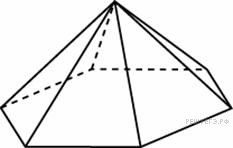 12.Стороны основания правильной шестиугольной пирамиды равны 10, боковые ребра равны 13. Найдите площадь боковой поверхности этой пирамиды.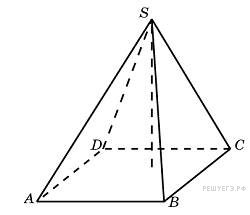 13.Основанием пирамиды является прямоугольник со сторонами 3 и 4. Ее объем равен 16. Найдите высоту этой пирамиды.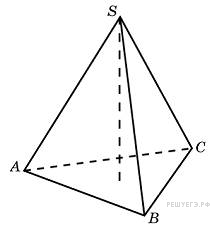 14.Найдите объем правильной треугольной пирамиды, стороны основания которой равны 1, а высота равна .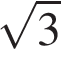 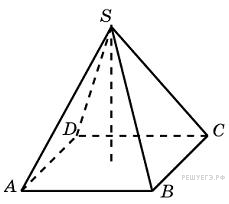 15.В правильной четырехугольной пирамиде высота равна 6, боковое ребро равно 10. Найдите ее объем.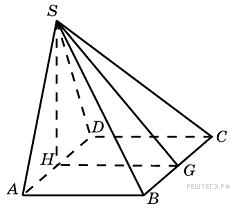 16.Основанием пирамиды служит прямоугольник, одна боковая грань перпендикулярна плоскости основания, а три другие боковые грани наклонены к плоскости основания под углом 60. Высота пирамиды равна 6. Найдите объем пирамиды.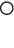 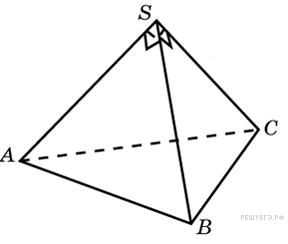 17.Боковые ребра треугольной пирамиды взаимно перпендикулярны, каждое из них равно 3. Найдите объем пирамиды.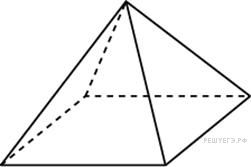 18.Найдите площадь поверхности правильной четырехугольной пирамиды, стороны основания которой равны 6 и высота равна 4.19.В правильной четырехугольной пирамиде высота равна 12, объем равен 200. Найдите боковое ребро этой пирамиды.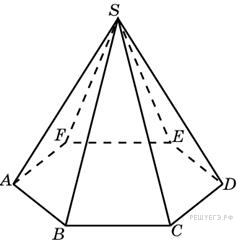 20.Сторона основания правильной шестиугольной пирамиды равна 2, боковое ребро равно 4. Найдите объем пирамиды.21.Объем правильной шестиугольной пирамиды 6. Сторона основания равна 1. Найдите боковое ребро.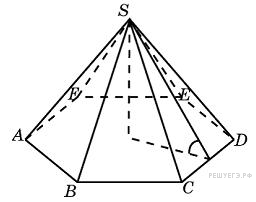 22.Сторона основания правильной шестиугольной пирамиды равна 4, а угол между боковой гранью и основанием равен 45. Найдите объем пирамиды.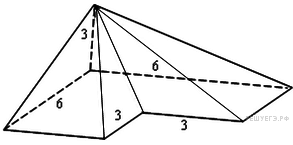 23.Найдите объем пирамиды, изображенной на рисунке. Ее основанием является многоугольник, соседние стороны которого перпендикулярны, а одно из боковых ребер перпендикулярно плоскости основания и равно 3.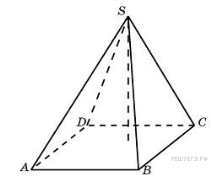                    24.В правильной четырёхугольной пирамиде  с основанием  боковое ребро  равно 5, сторона основания равна . Найдите объём пирамиды.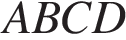 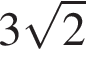 25.Найдите объем пирамиды, высота которой равна 6, а основание – прямоугольник со сторонами 3 и 4.№1234567891011121314151617181920212223242534036040,25256484,596131273227242497,5175171045113